 Friday, September 29th​NRIFoil Character ActivityNeela, Matteo, Sawyer, Elizabeth, & Aiden - complete 1/2 these items on loose-leaf paper.

Directions: Compare the attributes of Ackley and Stradlater and their influence on Holden.  
Personal Background & Opinion of One Another
Sexual Experience
Social Experience
Personality
Relationship with Holden
Influence over Holden’s Departure 

Read Chapter 10 - CIR-mini-quizEnd of Independent Reading Cycle-Your Choice (Tuesday, October 3rd)No School-Indigenous People's Day (Monday, October 9th)​High School Exam (Wednesday, October 11th)Walkathon (Thursday, October 12th)Memorized Poem Presentation (Monday, October 16th)PSAT (Wednesday, October 18th 9-12) Thursday, September 28th​NRIRead & Annotate & AAA - Why I Force My Students to Memorize Poetry- In addition AAA protocol - Agree with, Aspire to, An Assumption of the author
​Read Chapter 9 - CIR Study for ACT/SAT Vocabulary Test- Try the Quizlet to Reviewquizlet.com/705656382/week-2-vocabulary-flash-cards/?x=1qqt

End of Independent Reading Cycle-Your Choice (Tuesday, October 3rd)No School-Indigenous People's Day (Monday, October 9th)​High School Exam (Wednesday, October 11th)Walkathon (Thursday, October 12th)PSAT (Wednesday, October 18th 9-12) Wednesday, September 27th​Write 7 open-ended questions using this week's wordsRead 7 & 8 CIR Subtext Activity #2Directions: Each of the quotations below reveals something about Holden’s personality, others’ personalities, or his opinions about others that he has not explicitly (or directly) stated. Explain the significance/purpose of the line to story. It might be helpful to reread the scene that includes the quotation. Be sure to make your answers thoughtful and thorough, rather than just one brief sentence. Use complete sentences. 

For Example: (29) “I hate the movies like poison, but I get a bang imitating them.”
Explanation: Holden mentions that he hates movies before imitating a scene because he feels insecure about doing something that may seem hypocritical. To make playing around okay, he feels he must cover himself with this statement.

4. (37) “Old Ackley parked himself in my room, just for a change.”
Explanation:

5. (38) “He got leukemia and died when we were up in Maine, on July 18, 1946.”
Explanation:

6. (40) “Some things are hard to remember.”
Explanation:

7. (42) “I ignored him. I really did. I went right on smoking like a madman.”
Explanation:

 Link to the book pdf www.uzickagimnazija.edu.rs/files/Catcher%20in%20the%20Rye.pdf
  End of Independent Reading Cycle-Your Choice (Tuesday, October 3rd)High School Exam (Wednesday, October 11th)PSAT (Wednesday, October 18th 9-12)​ Tuesday, September 26th​NRICIR Subtext Activity #1Directions: Each of the quotations below reveals something about Holden’s personality, others’ personalities, or his opinions about others that he has not explicitly (or directly) stated. Explain the significance/purpose of the line to story. It might be helpful to reread the scene that includes the quotation. Be sure to make your answers thoughtful and thorough, rather than just one brief sentence. Use complete sentences. 

For Example: (29) “I hate the movies like poison, but I get a bang imitating them.”
Explanation: Holden mentions that he hates movies before imitating a scene because he feels insecure about doing something that may seem hypocritical. To make playing around okay, he feels he must cover himself with this statement.

1. (28) “I didn’t answer him right away. Suspense is good for some bastards like Stradlater. ‘What on?’ I said.” Explanation:

2. (31) “Old Stradlater was putting Vitalis on his hair. My Vitalis.”
Explanation:

3. (36) “You’d think he was doing you a big favor.”
Explanation:

 Link to the book pdf www.uzickagimnazija.edu.rs/files/Catcher%20in%20the%20Rye.pdf
  Revise, if needed, your answers from yesterday​PSAT (Wednesday, October 18th 9-12)End of Independent Reading Cycle-Your Choice (Tuesday, October 3rd)Monday, September 25th​Csswrd, syn & ant, 2 analogiesRead Chapter 5 & 6 CIR - ?'s1. Holden Caulfield makes a snowball but ends up not throwing it at anything. Why does he decide against each target? What does this say about his character? Use personal experience and textual experience to defend your conclusion. 

2.  Why does Holden end up punching Stradlater in the face? Holden says he was aiming for Stradlater’s toothbrush. Do you believe that? Why or why not? Use Textual evidence to support your answer. 

Print or write out new poem - look below​PSAT (Wednesday, October 18th 9-12)End of Independent Reading Cycle-Your Choice (Tuesday, October 3rd)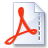 Download FileFriday, September 15th​R,A & 321 - articleswww.exploratorium.edu/sites/default/files/Genial_2017_Terms_of_Usage.pdf
https://www.getty.edu/news/an-overview-of-latino-and-latin-american-identity/Read Chapter 5 CIRNRI​PSAT (Wednesday, October 18th 9-12)Yellowstone Trip (9-18 through 9-22)End of Independent Reading Cycle-Your Choice (Tuesday, October 3rd)Thursday, September 14th​Read Chapter 4 CIRNRI​Wordly Wise Activities Completed & Test-Lesson 1 PSAT (Wednesday, October 18th 9-12)Yellowstone Trip (9-18 through 9-22)End of Independent Reading Cycle-Your Choice (Tuesday, October 3rd)Wednesday, September 13th​Reflection on Invictus PresentationOn loose-leaf paper answer the following questions in complete sentences, based on your presentation today. Remember that spelling and grammar always count. What did I learn were my greatest strengths? My biggest areas for improvement? Support with specifics. What would I do differently if I were to present the same poem again? Be sure to incorporate what you did do when preparing for today. Based on what I did today, to prepare for a memorized poem, I will....? Explain your answer. ​Revised Essay Invictus-printed (email Mr. Loredo if printing is needed)Middle School-Curriculum Night (Thursday, September 14th)Wordly Wise Activities Completed & Test-Lesson 1 (Friday, September 15th)PSAT (Wednesday, October 18th 9-12)Yellowstone Trip (9-18 through 9-22)End of Independent Reading Cycle-Your Choice (Tuesday, October 3rd)Tuesday, September 12th​Attach "The Introductory Paragraph" to your notesNoRedInkVideo - 3 ?sOn loose-leaf paper, answer the following questions AFTER watching the video. The video IS BELOW.
1. This scene is from the movie Invictus. At the point in the movie South Africa's soccer team is visiting the prison that Nelson Mandela was held in.  Is the poem, being read aloud in the background, meant to impact the audience/watcher in some particular way? (Hint-It is).  Be sure to support your answer with personal experience and knowledge. 

2.  After listening to manner in which the poem is read in the story, how is your interpretation or reading-aloud impacted?  Be sure to support your answer with specific examples. 

3.  What does watching this scene and hearing this interpretation of the poem indicate to you about your interpretation of the poem's theme? In other words, are you on the right track? Explain. 

Poem Presentation-Invictus-N/M Middle School-Curriculum Night (Thursday, September 14th)Wordly Wise Activities Completed & Test-Lesson 1 (Friday, September 15th)PSAT (Wednesday, October 18th 9-12)Yellowstone Trip (9-18 through 9-22)End of Independent Reading Cycle-Your Choice (Tuesday, October 3rd)Monday, September 11th​Optional NRI Test
Read Chapter 2 & 3-mini-quizPoem Presentation-Invictus-N/M (Wednesday, September 13th)Middle School-Curriculum Night (Thursday, September 14th)Wordly Wise Activities Completed & Test-Lesson 1 (Friday, September 15th)PSAT (Wednesday, October 18th 9-12)Yellowstone Trip (9-18 through 9-22)End of Independent Reading Cycle-Your Choice (Tuesday, October 3rd)Friday, September 8th​NoRedInkRead & Annotate- Annotating Helps You  Analysis - Invictus - TypedPoem Presentation-Invictus-N/M (Wednesday, September 13th)Middle School-Curriculum Night (Thursday, September 14th)PSAT (Wednesday, October 18th 9-12)Yellowstone Trip (9-18 through 9-22)End of Independent Reading Cycle-Your Choice (Tuesday, October 3rd)Thursday, September 7th​NoRedInkLoose-leaf write 3 questions - Chapter 1 ACT & SAT #1 Test - Take Home Notes & Study for TestPoem Presentation-Invictus-N/M (Wednesday, September 13th)Middle School-Curriculum Night (Thursday, September 14th)PSAT (Wednesday, October 18th 9-12)Yellowstone Trip (9-18 through 9-22)End of Independent Reading Cycle-Your Choice (Tuesday, October 3rd)Wednesday, September 6th​Revise & Edit Relevant Ideas Prompt - based on rubric-----see below rubric titled exit slips Explain how relevant its ideas would be in society if the speech were delivered today. Do the mentioned struggles still exist? Has the country evolved since the speeches were given? Has society responded to the specific appeals for change?

Read Chapter 1 -CIR Independent Reading Proposal Form-Your ChoiceACT & SAT #1 Test (Friday, September 8th)Poem Presentation-Invictus-N/M (Wednesday, September 13th)Middle School-Curriculum Night (Thursday, September 14th)PSAT (Wednesday, October 18th 9-12)Yellowstone Trip (9-18 through 9-22)End of Independent Reading Cycle-Your Choice (Tuesday, October 3rd)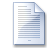 Download FileTuesday, September 5thNoRedInkRevise & Edit Relevant Ideas Prompt - based on rubric-----see below rubric titled exit slipsRead Chapter 1 -CIR Independent Reading Proposal Form-Your Choice (Thursday, September 7th)ACT & SAT #1 Test (Friday, September 8th)Poem Presentation-Invictus-N/M (Wednesday, September 13th)Middle School-Curriculum Night (Thursday, September 14th)PSAT (Wednesday, October 18th 9-12)Yellowstone Trip (9-18 through 9-22)End of Independent Reading Cycle-Your Choice (Tuesday, October 3rd)Friday, September 1stStop Bringing All American BoysNoRedInkOn loose-leaf; Applying ACT & SAT #1Answer each of the following questions. Be sure to incorporate part of the question in your response. Remember that spelling and grammar always count. 
1.  How would you describe the aesthetic of your bedroom? (Minimum 2 sentences)
2.  Who is most diligent in your family, besides yourself? What attributes do they demonstrate epitomize diligence? (Minimum 3 sentences)
3.  How does your demeanor differ from home to school? (Minimum 3 sentences)
4.  What are some instances of you having to do something you abhor? Why do you still do it? Vocabulary does not count. (Minimum 3 sentences)

1 paragraph on Figurative Language & 1 paragraph on Theme - InvictusIndependent Reading Proposal Form-Your Choice (Thursday, September 7th)Poem Presentation-Invictus-N/M (Wednesday, September 13th)Middle School-Curriculum Night (Thursday, September 14th)PSAT (Wednesday, October 18th 9-12)Yellowstone Trip (9-18 through 9-22)Thursday, August 31stNoRedInkSynonym & Antonym - notes for ACT SAT Prep WordsRead & Annotate Kennedy's Inaugural Address1 paragraph on Symbolism & 1 paragraph on Imagery - InvictusPoem Presentation-Invictus-N/M (Wednesday, September 13th)Middle School-Curriculum Night (Thursday, September 14th)PSAT (Wednesday, October 18th 9-12)Yellowstone Trip (9-18 through 9-22)Wednesday, August 30th2 Reflection ?s - Discussion1.  How would you assess your participation during today's discussion? Quantify how many times you spoke? (Remember, that I kept track).  Do you think it was reflective of your abilities during a class discussion? (Minimum 10 sentences)

2.  How did the class do in the overall discussion in the following areas: using text evidence, being respectful, asking questions, silently agreeing or disagreeing?

Cursive - d Poem Presentation-Invictus-N/M (Wednesday, September 13th)Middle School-Curriculum Night (Thursday, September 14th)PSAT (Wednesday, October 18th 9-12)Yellowstone Trip (9-18 through 9-22)Tuesday, August 29thOn loose-leaf paper, 25 rhetorical devicesNoRedInkComplete the Discussion TrackerCursive - d (Thursday, August 31st)Poem Presentation-Invictus-N/M (Wednesday, September 13th)Middle School-Curriculum Night (Thursday, September 14th)PSAT (Wednesday, October 18th 9-12)Yellowstone Trip (9-18 through 9-22)Monday, August 28thOn loose-leaf paper, 25 rhetorical devicesPoem Presentation-Invictus-N/M (Wednesday, September 13th)Middle School-Curriculum Night (Thursday, September 14th)PSAT (Wednesday, October 18th 9-12)Friday, August 25thNRI Diagnostic - Last Chance Listening Reflection #1 On loose-leaf paper, answer the following questions.
1.  When did you feel listened to today by: a teacher? a classmate? Explain both situations and how. (Minimum-10 sentences)
2. When could you have done a better job listening today? in class? with a friend, socially? Explain both situations and how. (Minimum-10 sentences)

Poem Presentation-Invictus-N/M (Wednesday, September 13th)Middle School-Curriculum Night (Thursday, September 14th)PSAT (Wednesday, October 18th 9-12)Thursday, August 24thStudent Questionnaire #2Click the link above.  ​  ​NoRedInk DiagnosticComplete Heart MappingLiterary Analysis - Setting (All American Boys)Print or Write out - poem; Invictus by: William Earnest HenleyWednesday, August 23rdStudent Questionnaire #1Click the link above.  ​  Complete the NoRedInk Interest Surveydeath_be_not_proud.pdfexit_slips.doc